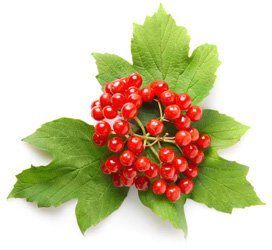 Цікаві  завдання на повторення матеріалу 4 клУ кожному рядку підкресли зайве слово:
а) малюнок, мальований, малятко, маляр;
б) сільниця, сільський, сіль, солоний; 
в) чайка, чаїнка, чай, чаювання;
г) дубок, дубовий, дублер, дубняк;
д) дощик, задощило, дощовий, дощатийЗ поданих слів склади і запиши речення, підкресли головні члени речення. Над кожним словом познач частину мови. 
Поле, у, долині, при, прозорий, б’ється, джерельце.Запиши в алфавiтному порядку поданi слова, вставляючи пропущенi букви.
Т...л…фон, д...ржава, т...л....грама, iнж...нер, ш...ренга, ок...ан.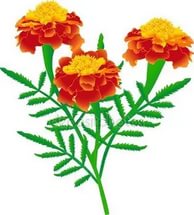 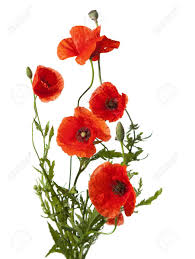 